ZARZĄDZENIE NR 22/2020
Burmistrza Mrągowa  z dnia 13 lutego 2020 r. w sprawie powołania Zespołu Miejskiego (ZM) ds. przygotowania projektu do II etapu konkursu organizowanego w ramach programu ROZWÓJ LOKALNY, współfinansowanego ze środków Mechanizmu Finansowego Europejskiego Obszaru Gospodarczego i Norweskiego Mechanizmu Finansowego 2014 – 2021 
oraz określenia jego zadańDziałając na podstawie art. 31 ustawy z dnia 8 marca 1990r. o samorządzie gminnym                        (Dz. U. z 2019 r. poz. 506 z późn. zm.) zarządzam, co następuje:§ 1Powołuję Zespół Miejski ds. przygotowania projektu działań rozwojowych miasta Mrągowa do II etapu konkursu organizowanego przez Ministerstwo Funduszy i Polityki Regionalnej                  w ramach programu pn. „ROZWÓJ LOKALNY”, finansowanego ze środków Mechanizmu Finansowego EOG i Norweskiego Mechanizmu Finansowego oraz środków krajowych (zwany dalej Zespołem) składający się z: Zespołu Miejskiego w składzie:- Tadeusz Łapka – I zastępca Burmistrza Miasta,- Krystian Korzycki – II Zastępca Burmistrza Miasta,- Małgorzata Chyziak – Sekretarz Miasta,- Aneta Romanowska – Skarbnik Miasta,- Jolanta Rypina – Kierownik Referatu Gospodarki Komunalnej i Mieszkaniowej,- Kamil Rozberg – Kierownik Referatu Planowania Przestrzennego, Budownictwa i Inwestycji,- Barbara Gabrychowicz-Olchowik – Kierownik Referatu Organizacyjno-Prawnego, - Beata Klimek – Kierownik Referatu Edukacji, Kultury, Sportu, Zdrowia i Opieki Społecznej,- Andrzej Figura – Kierownik Referatu Geodezji i Gospodarki Nieruchomościami,- Magdalena Góralczyk – Kierownik Referatu ds. Środowiska i Gospodarki Odpadami,- Beata Bieniek – Kierownik Urzędu Stanu Cywilnego,- Arkadiusz Mierkowski – Kierownik Startegii, Rozwoju i Promocji, - Ewelina Krzywosz – sekretarz Zespołu Miejskiego.Na kierowników Zespołu odpowiedzialnego za realizację jego zadań powołuję Małgorzatę Chyziak i Arkadiusza Mierkowskiego. W toku prac Zespół Miejski będzie sukcesywnie rozbudowywany o kolejne osoby. Docelowo powstanie Rada Rozwoju, poszerzona o kluczowych interesariuszy i partnerów, która zostanie powołana oddzielny zarządzeniem. § 2Projekt działań rozwojowych miasta Mrągowo do II etapu konkursu organizowanego w ramach Programu „ROZWÓJ LOKALNY” (zwany dalej: Projektem) będzie składał się z dwóch komponentów:Planu Rozwoju Lokalnego, opisującego wiązki działań zmierzających do rozwiązania zdiagnozowanych problemów miasta i pobudzających kreowanie jego wieloaspektowego rozwoju w wymiarze środowiskowym, społecznym i gospodarczym.Planu Rozwoju Instytucjonalnego, wskazującego kierunki działań i rozwoju Mrągowa
w zakresie wzmocnienia kompetencji zarządczych miasta, dialogu społecznego oraz współpracy z przedstawicielami społeczeństwa obywatelskiego i pozostałymi partnerami,Oba komponenty będą załącznikami do Kompletnej Propozycji Projektu składanej do Operatora Programu Rozwój Lokalny w Ministerstwie Funduszy i Polityki Regionalnej§ 3Podstawowymi zadaniami Zespołu Miejskiego są:przygotowanie harmonogramu pracy Zespołu,opracowanie Planu Rozwoju Lokalnego i Planu Rozwoju Instytucjonalnego, zgodne                  z wytycznymi Ministerstwa Funduszy i Polityki Regionalnej określenie zakresu rzeczowego i finansowego Planu Rozwoju Lokalnego i Planu Rozwoju Instytucjonalnego,złożenie Projektu w terminie wskazanym przez Ministerstwo Funduszy i Polityki Regionalnej (do 31 lipca 2020 r)Szczegółowy zakres zadań i obowiązków członków Zespołu określa załącznik nr 1 do niniejszego Zarządzenia. § 4Przy opracowaniu Projektu  ZM będzie wspierany przez:doradców delegowanych przez Partnera programu „ROZWÓJ LOKALNY” – Związek Miast Polskich, tj:         Krzysztof Koman         – doradca miast, koordynator DM dla miasta Mrągowa,        Grzegorz Kaczmarek   – doradca miast,        Marek Goleń                 – doradca miast,ekspertów dziedzinowych, specjalizujących się w tematyce objętej zakresem Projektu. Zadaniem doradców miast będzie udzielenie wsparcia doradczego Zespołowi przy:przygotowaniu wniosków z diagnozy społeczno-gospodarczej miasta, przeprowadzenie oceny dotychczasowych strategii rozwoju miasta, opracowaniu  nowej ścieżki rozwoju lokalnego  i instytucjonalnego  (PRL i PRI) miasta. Szczegółowy zakres zadań i obowiązków doradców miast określa załącznik nr 2 do niniejszego Zarządzenia. § 5Członkowie Zespołu zobowiązani są do współpracy w celu terminowej realizacji  zadań 
i skutecznego przygotowania Projektu. Wstępny harmonogram projektu stanowi załącznik nr 3 do niniejszego dokumentu. Zmiana terminów realizacji poszczególnych etapów projektu wskazanych 
w harmonogramie nie skutkuje zmianą niniejszego zarządzenia.Kierownicy komórek organizacyjnych Urzędu, których zakres działania związany jest                           z przygotowaniem Projektu, a którzy nie wchodzą w skład Zespołu, 
są zobowiązani do realizacji zadań wynikających z decyzji kierownikom Zespołu oraz udzielania wszelkiej pomocy i wsparcia w opracowaniu Projektu, zarówno członkom Zespołu, jak i doradcom miast delegowanym przez Związek Miast Polskich.Szczegółowy opis sposobu komunikacji i obiegu informacji między członkami Zespołu 
a doradcami miast zostanie określony w trybie roboczym przez Zespół i doradców. § 6Zespół ulega rozwiązaniu z dniem 31.10.2020 r. Wykonanie Zarządzenia powierzam Sekretarz Miasta.Zarządzenie wchodzi w życie z dniem podpisania. Załącznik nr 1 Kierownicy Zespołu MiejskiegoPodział zadań między poszczególnych członków Zespołu,Nadzór i koordynacja realizacji zadań przez poszczególnych członków Zespołu,Bieżące monitorowanie terminowości, systematyczności i efektywności realizacji zadań Zespołu,Planowanie i ustalenie realnego harmonogramu realizacji zadań Zespołu oraz zasad prowadzenia polityki informacyjnej i komunikacji z partnerami,Ścisła  bieżąca współpraca z doradcami miast w celu zapewnienia pomocy doradczej                           w realizacji zadań przez Zespół.Członkowie Zespołu Miejskiego Organizacja i realizacja procesu prac: od prac organizacyjnych, poprzez pogłębione diagnozowanie, definiowanie wizji i celów strategicznych, po złożenie gotowej aplikacji projektowej - zgodnie z przyjętym harmonogramem działań,Przeprowadzenie analizy społeczno-gospodarczej miasta i przygotowanie wniosków 
z diagnozy Przygotowywanie debat i konsultacji z mieszkańcami i lokalnymi liderami, Obsługa organizacyjna spotkań i posiedzeń  Zespołu ds. przygotowania projektu Prowadzenie polityki informacyjnej i komunikacji z partnerami i kluczowymi interesariuszami.Analiza dostępnego materiału, analiza i formułowanie wniosków z diagnozy sytuacji społeczno-gospodarczej miasta przedłożonej przez Zespół Roboczy i przygotowanie wniosków z analizy i decyzji dla Rady Rozwoju, Przygotowanie propozycji oceny skuteczności dotychczasowej strategii rozwoju miasta,Przygotowanie wstępnej propozycji wizji i celów strategicznych miasta, tj. propozycji ścieżki rozwoju instytucjonalnego i lokalnego miasta,Przygotowanie wstępnej propozycji działań kluczowych dla realizacji wizji i celów strategicznych w aspekcie rozwoju instytucjonalnego i lokalnego.Członkowie Rady Rozwoju  (jeśli taka powstanie)Ocena wniosków z diagnozy sytuacji społeczno-gospodarczej, przedłożonych przez Zespół, Ocena skuteczności dotychczasowej strategii rozwoju miasta, Uzgodnienie wizji i celów strategicznych, tj. ścieżki rozwoju instytucjonalnego i lokalnego miasta,Akceptacja ostatecznej wersji Projektu oraz Planu Rozwoju Instytucjonalnego i Planu Rozwoju Lokalnego.Załącznik nr 2 Koordynator doradców miast Podział  i koordynacja realizacji zadań przez doradców,Bieżące monitorowanie terminowości, systematyczności i efektywności realizacji prac                               i zadań ZM i informowanie kierownika ZM o ocenie przebiegu prac. w szczególności zaś 
o zagrożeniach dla opracowania Projektu,Ścisła współpraca i utrzymywanie kontaktu z kierownikiem ZM w celu zapewnienia efektywnej pomocy doradczej w realizacji zadań przez Zespół MiejskiDoradcy miastDoradztwo w zakresie przeprowadzenia diagnozy sytuacji społeczno-gospodarczej miasta
i sformułowaniu wniosków z diagnozy, Doradztwo w zakresie przeprowadzenia przez miasto samooceny stopnia rozwoju instytucjonalnego i sformułowaniu wniosków z samooceny, Doradztwo w zakresie dokonania oceny skuteczności dotychczasowej strategii rozwoju miasta, Pomoc w zakresie sformułowania podstawowych obszarów interwencji strategicznej,  wizji                 i celów strategicznych miasta, tj. ścieżki rozwoju instytucjonalnego i lokalnego miasta, w tym pomoc w doborze propozycji działań kluczowych dla realizacji wizji 
i celów strategicznych w aspekcie rozwoju instytucjonalnego i lokalnego,Pomoc w opracowaniu ostatecznej wersji Projektu (Planu Rozwoju Instytucjonalnego 
i Planu Rozwoju Lokalnego).Załącznik nr 3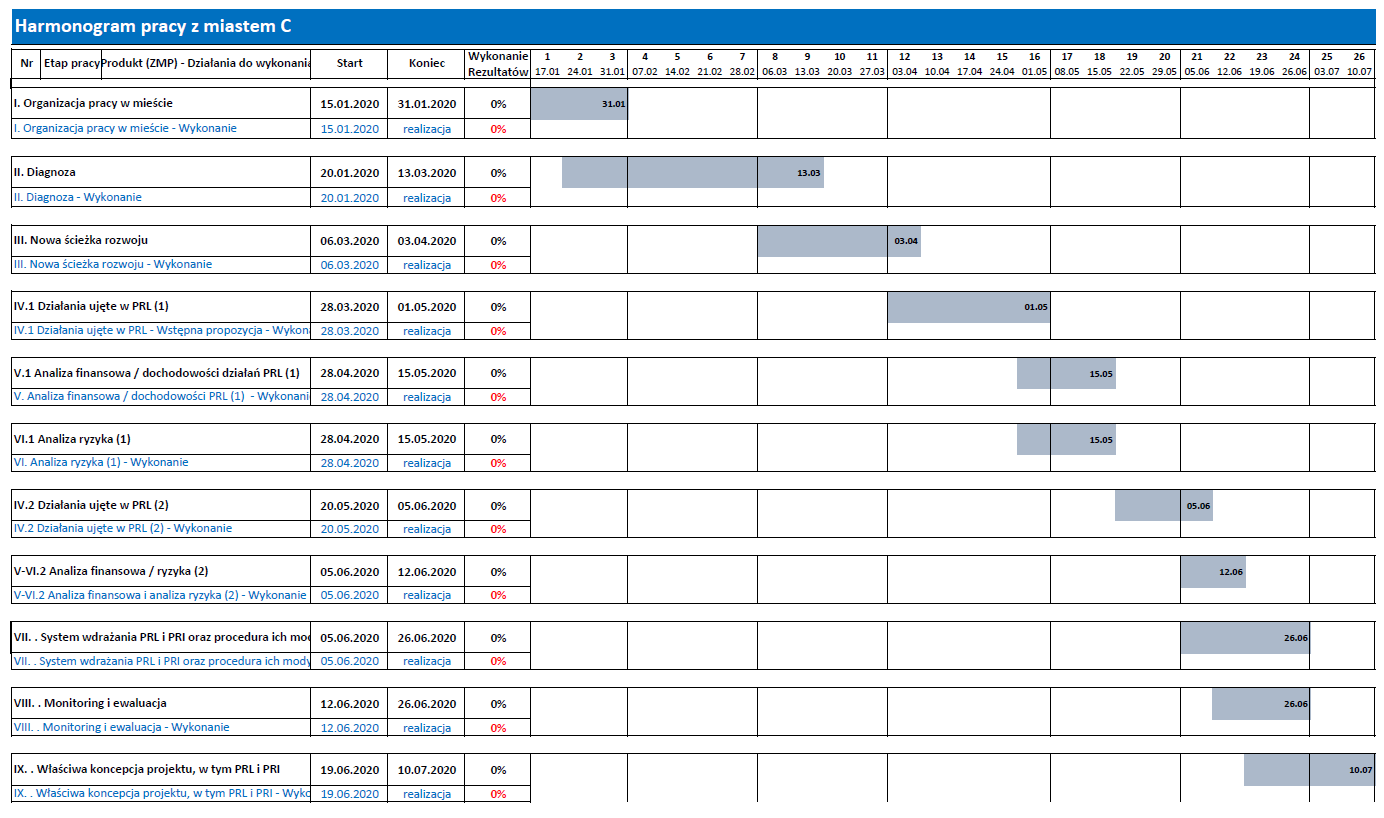 